Конкурс рисунков на тему «Чего мне не хватает в нашем парке»В рамках проекта «Формирование комфортной городской среды» Администрацией Ремонтненского сельского поселения с 21 марта 2022 года по 25 марта 2022 в МБУ ДО Ремонтненский ЦДТ  был проведён конкурс рисунков на тему «Чего мне не хватает в нашем парке». Его целью было вовлечение подрастающего поколения в организации будущего парка в Ремонтненском сельском поселении, так же поиск интересных предложений по дизайну парка.К данному конкурсу дети отнеслись очень серьезно. Ребята нарисовали очень яркие и красочные рисунки. В своих работах ученики реализовали собственные мечты о том, каким должен быть парк – парк мечты. 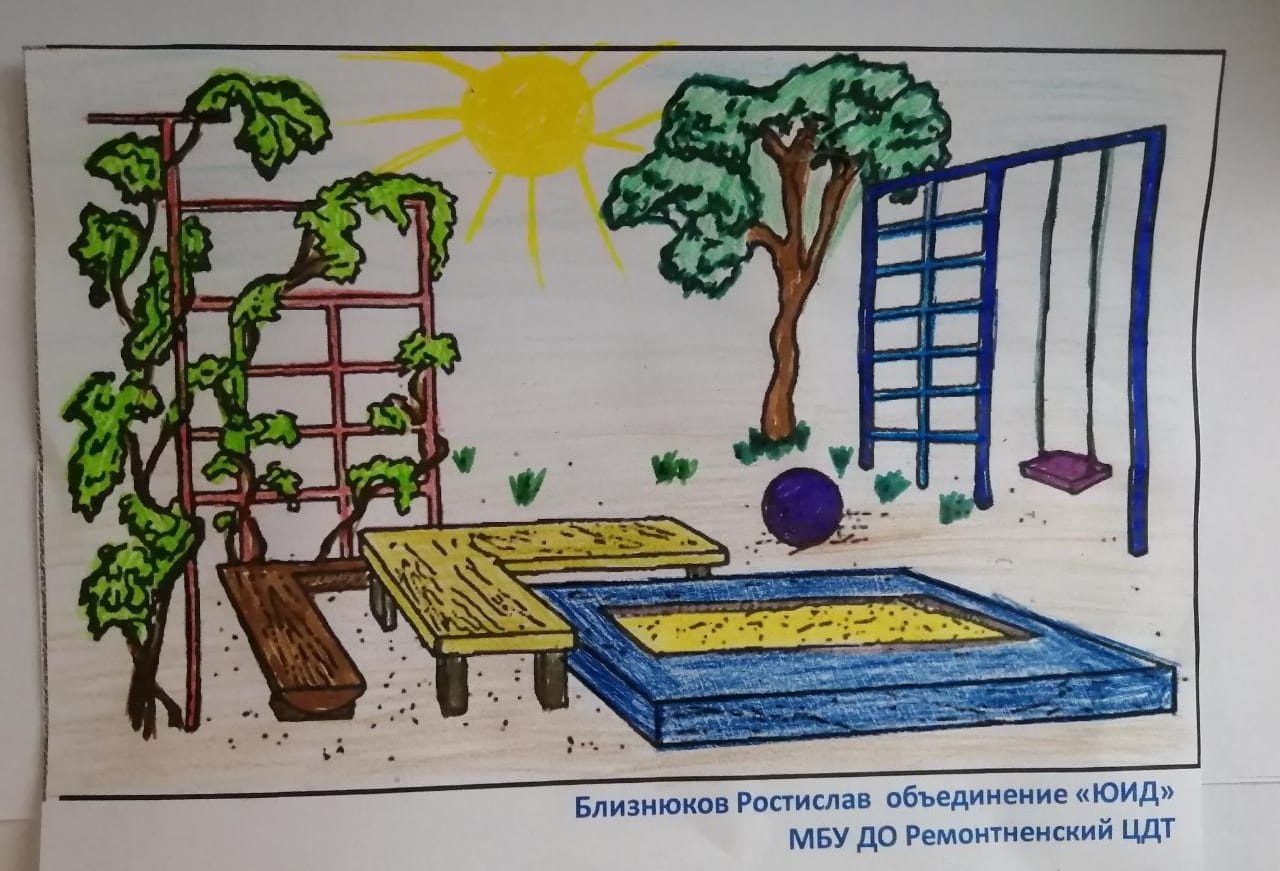 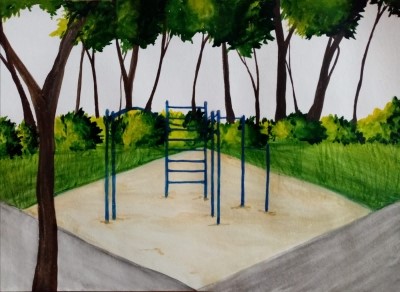 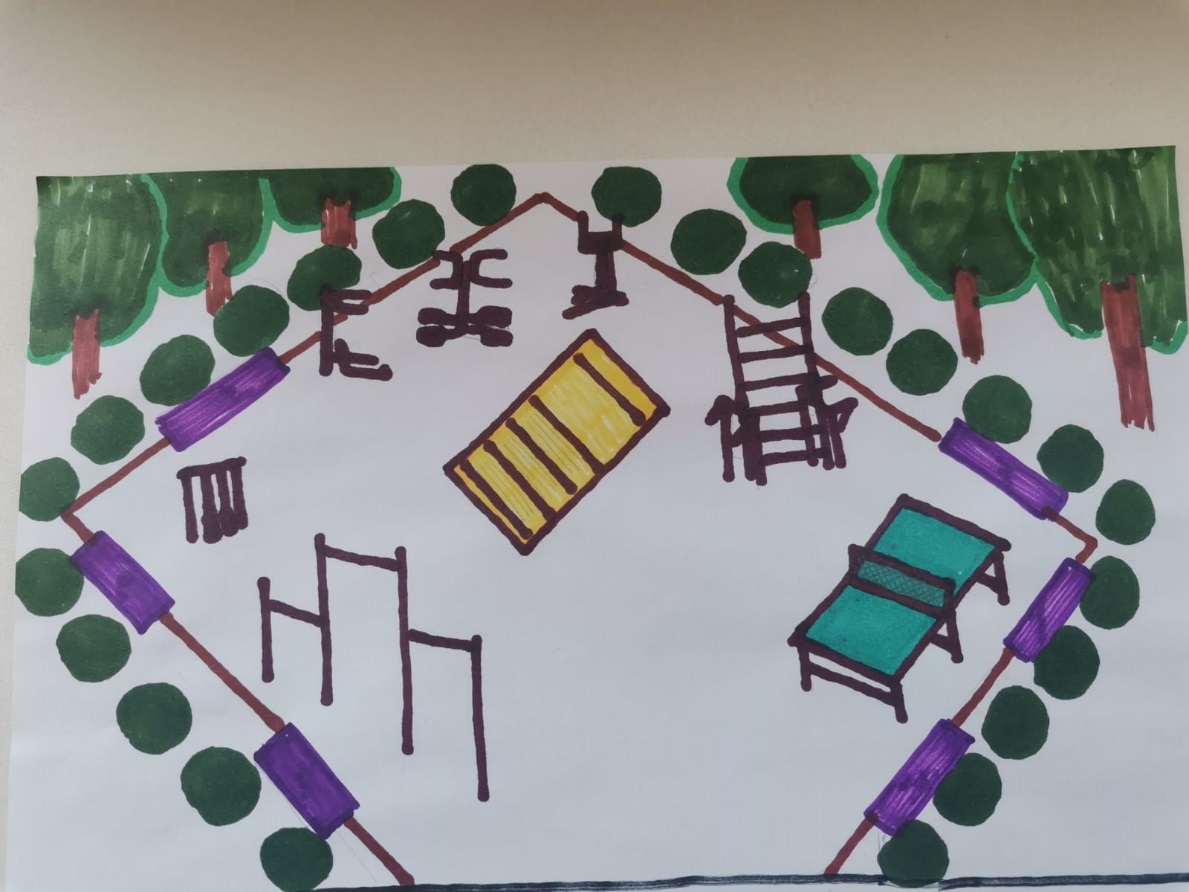 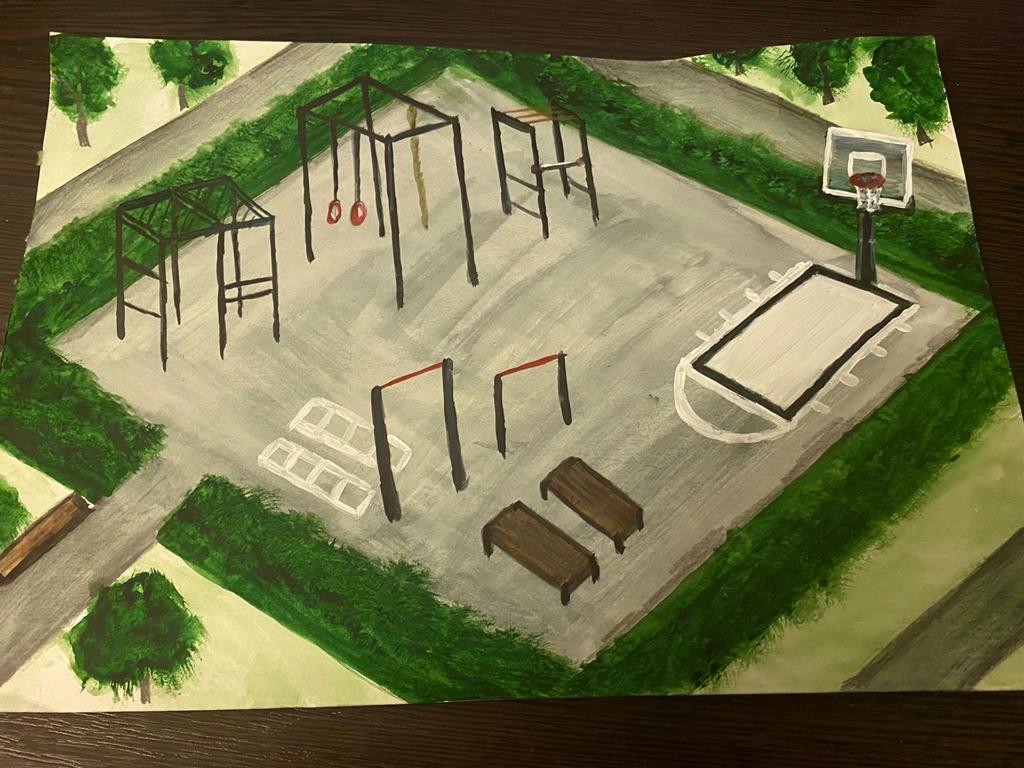 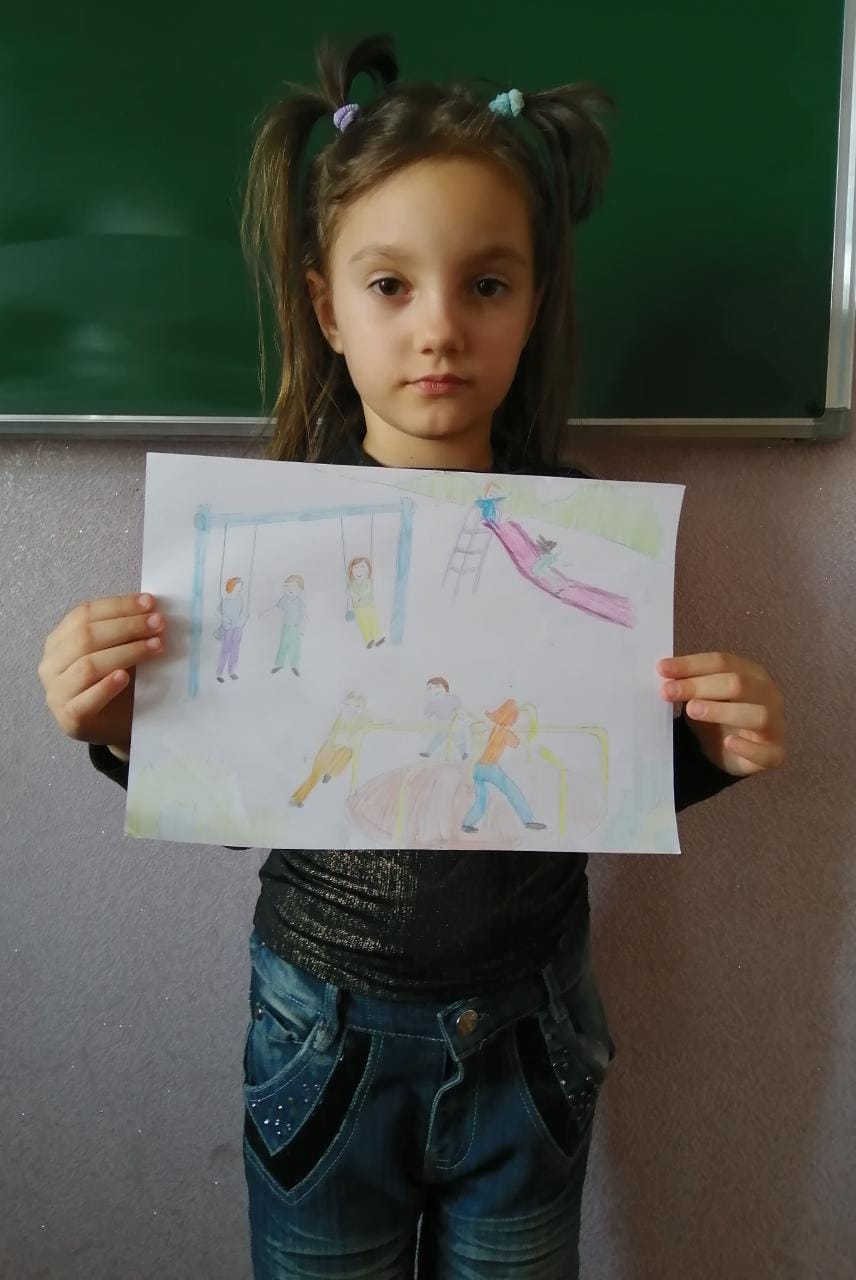 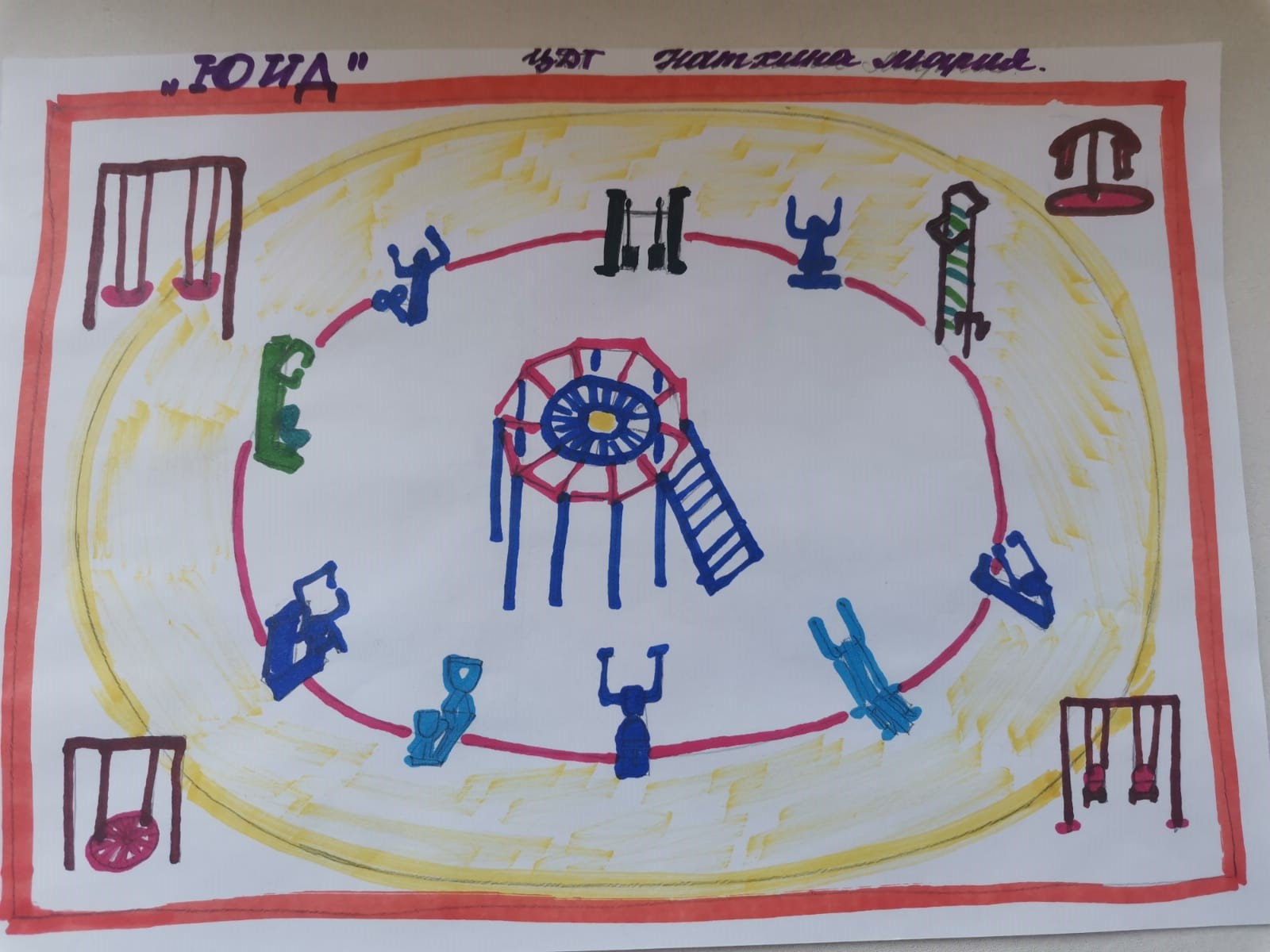 